 DR.SAPTADWEEPA KARMAKAR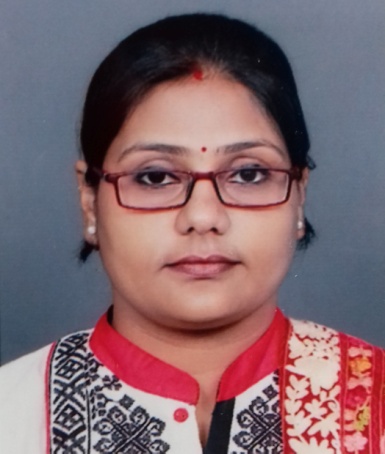 Mobile: +917044075490+919433744174Email:saptadweepak@gmail.com1/3/10, Ramlal Agarwala Lane,Kolkata 700050 SUMMARY9+ years of teaching experience.Currently working as Govt. approved part time teacherin Bengali at Naba Barrackpur Prafullya Chandra Mahavidyalaya, Kolkata since 2009.Good experience of working as a member of college cultural sub-committee, NSS subs- committee etc.Experienced in Preparing Question Papers for internals during test exams.7+ years of experience of examiner of University exams.Possesses good communication, interpersonal and leadership skillsProfessional ExperienceGovt. approved part time teacherNaba Barrackpur Prafullya Chandra Mahavidyalaya.July 2009 – PresentEDUCATIONPursuingPh.D., RabindraBharati UniversityM. Phil, RabindraBharati University, 2008M.A, RabindraBharati University, 2006B.A [Bengali Hons.], Burdwan University, 2004Seminar Participation, Presentation, Workshops and ConferencesExtra-Curricular Activities2nd and 3rd in Recitation and Reading respectively in Inter College competition – SanghatiUtsav[2003-2004], Burdwan University1st Position in District Level Recitation CompetitionParticipated in State Level Recitation Competition.PERSONALResidence						1/3/10 Ramlal Agarwala Lane,					Kolkata – 700050						Date of Birth: Jan 01, 1983Year : 2010Year : 2010FEBParticipated in the U.G.C sponsored National Seminar entitled ‘Multiverse of Folcultures: An Eastern Perspective' dated 06/02/2010 organised by Gurudas College in collaboration with Sahitya Akademi, Kolkata.Year : 2011Year : 2011FEBParticipated in the seminar entitled 'Anubadbiksha O Rabindranath’ organised by Bankim Chandra Centre for Comparative of Indian Languages & literature, Rabindra Bharati University, Kolkata.AUGParticipated in the U.G.C sponsored national level seminar entitled 'Somosamoyik Prekkhapot: Rabindranather Prasongikota', dated 26/08/2011, organised by East Calcutta Girls College, LakeTown in collaboration with Rabindra Bharati University, Kolkata.DECParticipated and presented paper in the workshop on 'Mythic & Folkloric ingredients in the infra-structure & super-structure of modern literature' held under the auspices of The Asiatic Society from 26th to 31st Dec, 2011.Year : 2012Year : 2012JANParticipated and presented paper in the U.G.C sponsored seminar entitled 'Bangla Sishusahitya: Somoyer Aaynaay' dated 11/01/2012 organised by Dept. of Bengali, Rabindra Bharati University, Kolkata.OCTParticipated and presented paper on 'Unish Shataker  Nirikhe Eka - Ke Gay Oi' in the seminar entitled  'BANKIM CHANDRA O UNISH SHATAK' dated 10/10/2012 organised by Bankim Chandra Tulanamulak Bharatiya Sahitya Charcha Kendra, Rabindra Bharati University, Kolkata.NOVParticipated and presented paper on'Sishu Sahitye - Rakhal Bhabna' in the U.G.C sponsored seminar in the subject 'Bangla Sishushitya: Somoyer Aaynaay' dated 01/11/2012 organised by Dept. of Bengali, Rabindra Bharati University, Kolkata.Year : 2013Year : 2013MARParticipated and presented paper on 'Prantojoner Kshomotayan - Krittibashi Ramayan ebong Mukundaram Chokrobortir Chondimongal' in the international seminar entitled  'BANGLA SAHITYE PRANTAJON' dated 05/03/2013 organised by Dept. of Bengali, Rabindra Bharati University, Kolkata.MARParticipated and presented paper on 'Pathok Rabindranath - Prosongo : Ramayani Kotha' in the seminar entitled  'RABINDRANATH : BHASHANTARE' dated 19/03/2013 organised by Bankim Chandra Centre for Comparative of Indian Studies & Dept. of Hindi & Jorasanko Museum, Rabindra Bharati University, Kolkata.Year : 2014Year : 2014JANParticipated and presented paper on ‘Baishamyahin nari chetanar mashal : Sitayan' in the national seminar entitled  ‘Contemporary trends in Indian Literature’ dated 20/01/2014 organised by Dept. of Bengali, Rabindra Bharati University, Kolkata.MARParticipated in the U.G.C sponsored international level seminar entitled ‘Bangla Natak : Oitihya O Adhunikata’, dated 04/03/2014, organised by by Dept. of Bengali, Rabindra Bharati University, Kolkata.Year : 2015Year : 2015JULParticipated in the national seminar entitled ‘Comparative Indian Literature’dated 26/06/2015 organised by Bankim Chandra Centre for Comparative of Indian Languages & literature, Rabindra Bharati University, Kolkata Year : 2016Year : 2016JULParticipated in the national seminar entitled ‘Novelist Bankimchandra’dated 28/06/2016 organised by Bankim Chandra Centre for Comparative of Indian Languages & literature, Rabindra Bharati University, Kolkata